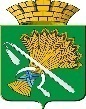 ГЛАВА КАМЫШЛОВСКОГО ГОРОДСКОГО ОКРУГА П О С Т А Н О В Л Е Н И Еот 20.11.2017 года      № 1071г. Камышлов Об утверждении комиссии по предупреждению и ликвидации чрезвычайных ситуаций и обеспечению пожарной безопасности Камышловского городского округа В соответствии с п. 28, 29 ст. 16 Федерального закона от 06.10.2003 №131-ФЗ «Об общих принципах местного самоуправления в Российской Федерации» («Собрание законодательства РФ», 06.10.2003, № 40, ст. 3822), Постановлением Правительства Российской Федерации от 30.12.2003 № 794 «О единой государственной системе предупреждения и ликвидации чрезвычайных ситуаций» («Собрание законодательства РФ», 12.01.2004, № 2, ст. 121), Постановлением Правительства Свердловской области от 28.02.2005 № 139-ПП «О Свердловской областной подсистеме единой государственной системы предупреждения и ликвидации чрезвычайных ситуаций» («Областная газета», № 64-65, 12.03.2005), Постановлением Правительства Свердловской области от 25.03.2004 № 201-ПП «О комиссии Правительства Свердловской области по предупреждению и ликвидации чрезвычайных ситуаций и обеспечению пожарной безопасности» («Областная газета», № 73, 31.03.2004), статьями 6, 27, 29, 30 Устава Камышловского городского округа (в ред. решения Думы Камышловского городского округа от 19.11.2015 № 257), а так же в связи с кадровыми изменениями, глава Камышловского городского округаПОСТАНОВИЛ: 1. Утвердить состав комиссии по предупреждению и ликвидации чрезвычайных ситуаций и обеспечению пожарной безопасности Камышловского городского округа (далее - Комиссия) в новой редакции (прилагается).         2. Признать утратившими силу постановление главы Камышловского городского округа от 21.12.2016 года № 1319 «О внесении изменений в постановление главы Камышловского городского округа от 18.05.2015 года,  № 738 «О комиссии по предупреждению и ликвидации чрезвычайных ситуаций и обеспечению пожарной безопасности Камышловского городского округа»» и постановление главы Камышловского городского округа от 11.07.2017 года № 666 «О внесении изменений в состав комиссии по предупреждению и ликвидации чрезвычайных ситуаций и обеспечению пожарной безопасности Камышловского городского округа, утвержденной постановлением главы Камышловского городского округа от 18.05.2015 года № 738 (в ред. от 22.07.2015 г. № 1088;  от 21.12.2016 г. № 1319; от 26.01.2017 года №72)»          3. Начальнику отдела гражданской обороны и пожарной безопасности администрации Камышловского городского округа Удалову А.В., внести соответствующие изменения в порядок централизованного оповещения членов Комиссии. 4. Настоящее постановление опубликовать в газете «Камышловские известия» и подлежит размещению на официальном сайте Камышловского городского округа в информационно-телекоммуникационной сети «Интернет». 5. Контроль за исполнением настоящего постановления оставляю за собой.Глава Камышловского городского округа 		                 А.В. ПоловниковСОСТАВпостоянно действующей комиссии по чрезвычайным ситуациям ликвидации стихийных бедствий и обеспечению пожарной безопасности                                                                                                                                                                                      Камышловского городского округаПредседатель комиссии:                                                                                                          Половников Алексей Владимирович - глава  Камышловского городского округа;    Заместитель председателя:Бессонов Евгений Александрович - заместитель главы администрации Камышловского городского округа; Заместитель председателя:Власова Елена Николаевна - заместитель главы администрации Камышловского городского округа; Заместитель председателя:     Ракульцев Алексей Александрович - начальник отдела надзорной деятельности и профилактической работы Камышловского городского округа, МО Камышловский муниципального района и Пышминского городского округа МЧС России по Свердловской области (по согласованию);Секретарь комиссии:                                                                                             Удалов Александр Владимирович – начальник отдела  гражданской обороны и пожарной безопасности администрации Камышловского городского округаЧлены комиссии:-Чикунова Татьяна Анатольевна – председатель думы Камышловского городского округа (по согласованию);  - Солдатов Александр Григорьевич – начальник финансового управления администрации Камышловского городского округа;- Закачурина Ирина Валентиновна – главный врач Государственного бюджетного учреждения здравоохранения Свердловской области «Камышловская центральная районная больница» (по согласованию);-Черевко Сергей Павлович – начальник Межмуниципального отдела Министерства внутренних дел России "Камышловский"(по согласованию); - Микушин Михаил Юрьевич – военный комиссар города Камышлов, Камышловского и Пышминского районов (по согласованию);- Шевелев Роман Владимирович - начальник Пожарной части №18/6 (по согласованию);- Карелин Борис Иванович – директор Общества с ограниченной ответственностью «Эстра-УК» (по согласованию);- Турышев Александр Геннадьевич – директор Общества с ограниченной ответственностью «Городская Управляющая компания - Камышлов» (по согласованию); - Чудская Наталья Викторовна - начальник линейно-технического цеха Камышловский район Публичное акционерное общество «Ростелеком» (по согласованию);- Турыгин Владимир Анатольевич – начальник Публичного акционерного общества «МРСК Урала» Филиал «Свердловэнерго» ПО Восточные электросети Камышловская РЭС (по согласованию);- Клементьев Андрей Юрьевич – начальник Камышловского района коммунальных электрический сетей Публичное акционерное общество «Облкоммунэнерго» (по согласованию).УТВЕРЖДЕНпостановлением главыКамышловского городского округаот 20.11.2017 года  № 1071